Studijski program Drumski saobraćaj, predmet: Operaciona istraživanjaStanje bodova posle popravnog roka ispita (II kolokvijuma):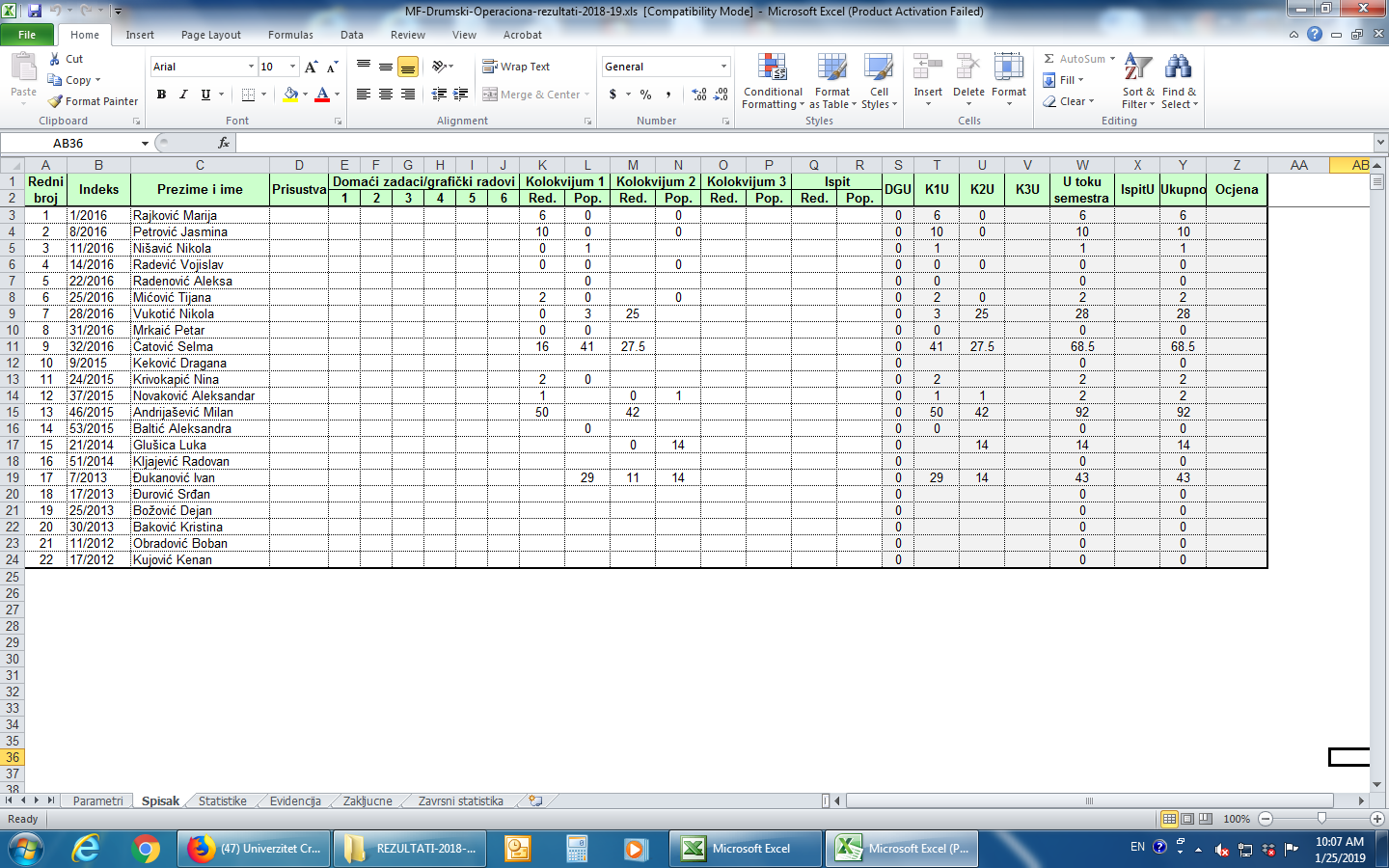 